机器视觉：MVTec 针对 Intel 发行版 OpenVINO 工具套件推出新插件大幅加快深度学习推理速度广泛支持多种 AI 加速器硬件 插件基于全新 HALCON AI 加速器接口 (AI²)2021 年 9 月 30 日，慕尼黑 - 领先的国际机器视觉软件提供商 MVTec Software GmbH (www.mvtec.com) 针对 Intel 发行版 OpenVINO™ 工具套件推出一款插件。该插件可帮助 MVTec 软件产品用户充分利用与 Intel OpenVINO 工具套件兼容的 AI 加速器硬件。如此一来，对于关键工作负载，可以在 Intel 处理器（包括 CPU、GPU 和 VPU）上明显缩短深度学习推理时间。由于支持硬件范围得到扩展，用户现在可以充分利用各种 Intel 设备的性能来加速深度学习应用，不再局限于少数特定设备。同时，这种集成可以无缝进行，不受特定硬件细节约束。现在只需更改参数，即可在 OpenVINO 工具套件支持的设备上执行现有深度学习应用的推理过程。为 AI 加速器硬件提供通用支持MVTec 的 OpenVINO 工具套件插件基于全新 HALCON AI 加速器接口 (AI²)。通过这一通用接口，客户可以快速方便地将支持的 AI 加速器硬件用于深度学习应用的推理环节。这些特殊设备不仅在嵌入式环境中得到广泛应用，也越来越多地出现在 PC 环境中。AI 加速器接口从特定硬件中抽象出深度学习模型，因而特别能够适应未来发展。除 MVTec 提供的插件外，还可以集成客户特定的 AI 加速器硬件。此外，不仅典型深度学习应用可以通过 AI² 加速，所有集成深度学习功能的“经典”机器视觉方法，例如 HALCON 的 Deep OCR，也能从中受益。MVTec Software GmbH 许可和接口产品经理 Thomas Hopfner 证实了这一点：“由于 OpenVINO 工具套件可作为 AI² 插件无缝集成，只需添加支持的 Intel 设备即可显著加快应用的推理速度，无需任何其他修改。”他又补充：“此外，使用特殊加速器硬件可以缩小时间差异，从而使执行时间更具确定性，这是一个关键因素，尤其在自动化制造领域。”Intel 公司首席计算机视觉顾问 Alex Myakov 补充说：“MVTec 发布这款插件彰显了 OpenVINO 工具套件日益增加的市场重要性。通过此次合作，MVTec 在工业机器视觉市场上的客户现在可以轻松采用我们种类丰富的 CPU、GPU 和 VPU 系列硬件，更有效地实现深度学习应用。” 关于 MVTec Software GmbHMVTec Software GmbH 是一家全球领先的机器视觉软件制造商，其产品可用于所有要求苛刻的成像领域，如半导体行业、表面检测、自动化光学检测系统、质量控制、计量、医学或监控。尤其是，MVTec 的软件可以在工业物联网环境中，通过使用3D视觉、深度学习和嵌入式视觉等现代技术，实现新的自动化解决方案。 MVTec的总部设立在慕尼黑(德国)，在波士顿 (美国) 和昆山 (中国) 设有分公司，并建立了国际分销网络，在全球超过35个国家/地区设有代理。 www.mvtec.com 欢迎关注 MVTec 官方微信并联系我们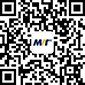 